Eighth Kyu – Yellow belt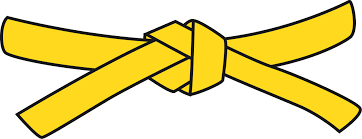 BASICSKIHON WAZA - Basic techniquesJodan Uke - Upper blockChudan Soto Uke - Middle outer blockChudan Uchi Uke - Middle inner blockGedan Barai - Lower sweeping blockJunzuki - Lunge punchGyakuzuki - Reverse punchMaegeri - Front kickUraken Jodan - Back fist headRENKEI WAZA - Combination techniquesMaegeri Chudan, Tobikomizuki Jodan - Front kick middle, Snap punch headMaegeri Chudan, Gyakuzuki Chudan - Front kick middle, Reverse punch middlePAIR WORKIPPON KUMITE - One step blocksJodan Uke Ipponme - Head block OneChudan Uke Ipponme - Middle block OneMaegeri Uke Ipponme - Kick block One